Out of This World (Sun and Earth & Moon) Assignment - Value 75 pts – February 28, 2019DUE DATE:  MARCH 1, 2019		Name: ____________________________________Sun and Earth (15 pts)Time Line of Discoveries:  Use the following names to discover who was responsible for each the following.  Value 9Edwin Hubble		Georges Lemaitre	Johannes Kepler	Nicolaus Copernicus	     AristotleEgyptians		Aleksandr Friedmann	Isaac Newton		Galileo Galilei About 1600:  This person proves that the Earth revolves around the Sun.                                     ANS: _________________________________1924:  This person discovers that there are other galaxies.  He also notices that the Universe is getting bigger.  ANS: _________________________________Over 5000 years ago, who created the first 365 days calendar? ANS: ____________________1609:  This person uses a looking glass to observe the mountains on the Moon, the sun spots and Jupiter’s four largest moons.  ANS: ________________________________________1920s: ______________________________________________ and _________________________________________________ develop the Big Bang Theory.Over 2500 years ago, the Greeks know that the Earth is round, thanks to ______________________________.1543:  People think that the Sun orbits the Earth but this person thinks that it’s the Earth that rotates around the Sun.  ANS: ______________________________________About 1672:  This person invents the first telescope and comes up with the Universal Law of Attraction or gravity.  It explains the movements of the moons, planets and stars.	ANS: __________________________________________During which two seasons is the day the same length as the night? Value 2ANS: ___________________________________________________________________If the Earth’s axis was not tilted (to 23.5 degrees), would the days and seasons on Earth be different? Value 2ANS: ___________________________________________________________________________________________________________________________________________If the Earth’s axis was tilted more than 23.5 degrees, would the days and seasons on Earth be different?  Value 2ANS: ___________________________________________________________________________________________________________________________________________Moon & Moon Phases (45 pts) The moon is a large sphere of: (1 pt.)LavaRockGasWhat does the moon not have? (1 pt.)Rain, craters, waterCraters, air, lifeAir, water, lifeTrue or False: There is no wind or rain on the moon therefore its surface changes very little. (1 pt.)How many Apollo missions went to the Moon between 1969 and 1972?  (1 pt.) ______________What is the name of the dark regions on the Moon called?  (1 pt.) _________________What is the name of the pale areas on the Moon covered with?  (1 pt.) ____________________What is the size of the largest crater on the Moon? (1 pt.) ________________________What is the size of the largest crater on the Earth? (1 pt.) ________________________How many days does it take the moon to make one full revolution or circle around Earth? (1 pt.) ________________________Why do we see the Moon? (2 pts.)_________________________________________________________________________________________________________________________________Fill in the blanks. (9 pts.) The “New Moon” is when the Moon is between the ____________ and the _____________________.  We can only see the ______________ side of the Moon.The First quarter occurs one week later (after the New Moon), the Moon is side by side with _________________________ and it appears as a bright ____________ circle.The Full moon occurs one week later (after the First quarter), the Earth stands ____________________ the Moon and Sun.  It looks like a very bright ___________________ circle.The Last quarter occurs one week later (after the Full moon), it is again beside Earth and looks like a bright ______________ circle but on the ______________________ side compared to the first quarter.As the moon makes its monthly journey around the Earth, the side of the moon reflecting the sunlight is viewed from different angles.Identify each phase of the moon as it revolves around Earth (color the reflecting side yellow and the shaded side with pencil). NOTE THE POSITION OF THE SUN!!  Value 8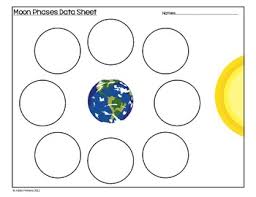 (a)	Provide a labelled diagram representing a lunar eclipse (label the planets and sun) in the proper order. Value 3(b)	Provide a labelled diagram representing a solar eclipse (label the planets and sun) in the proper order. Value 3Identify each of the following phases of the moon below using the following terms:  Value 8Waning Gibbous	    First Quarter	Waxing Gibbous	Full MoonWaning Crescent	    New Moon		Waxing Crescent	Third Quarter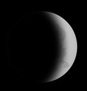 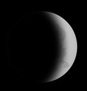 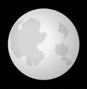 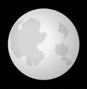 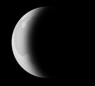 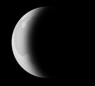 Name:					Name:					Name:____________________		______________________		_____________________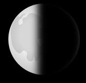 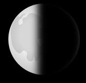 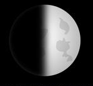 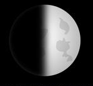 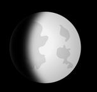 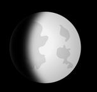 Name:					Name:					Name:____________________		______________________		_____________________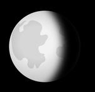 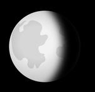 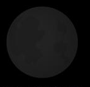 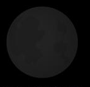 Name:					Name:				____________________		______________________		Do we always see the same side of the moon? If so, why? Research the answer. Value 3The Sun (15 pts)The Sun - Find a brief description for each of the following terms:  Value 8Photosphere		Core				Convection zone		Radiative zoneProminence		Chromosphere			Corona				Sun spotsSun Facts –Indicate whether the following statement are True or False. Value 7  RESEARCH THE ANSWER IF YOU ARE NOT SURE_____________ The Sun accounts for 99.86% of the mass of the solar system._____________ Over one million Earth’s could fit inside the Sun._____________ The outer surface of the sun is shiny but the interior is in total darkness._____________ The energy created by the Sun’s core is nuclear fusion._____________ The name of the visible layer of the sun is called the photosphere._____________ Different parts of the sun rotate at different speeds.  The poles of the sun takes longer to rotate than the equator._____________ The sun is 149.6 million miles from Earth (on average).BONUS QUESTION:  HOW LONG DOES IT TAKE LIGHT TO TRAVEL TO EARTH?_________________________________________________________________________________TOTAL VALUE 75 – HAVE A GREAT MARCH BREAK!  ***GIVE PROJECT TOPIC TO TEACHER ON/BEFORE FRIDAY, MARCH 1, 2019**